Google FormsПокрокова інструкція для організації тестування:підготувати запитання для тестування, використовуючи Microsoft Word або Google Doc;створити нову Google Forms та налаштувати:увімкнути режим тестування (увімкнути оцінки);заборонити респондентам змінювати відповіді після надсилання форми;відображення форми та відповідей (показ панелі перебігу, редагування повідомлення-підтвердження, перегляд зведених даних результатів тестування);зробити запитання обов’язковими за замовчуванням.для ідентифікації обов’язково необхідно запитати прізвище та ім’я респондента (за потребою запитати електронну пошту);для кожного запитання визначити правильні відповіді й кількість балів за успішний результат;сформувати та поширити посилання на готовий тест;створити таблицю відповідей.Алгоритм створення Google Форми:увійдіть в обліковий запис Google;відкрийте додаток Google Диск;Ліворуч угорі натисніть “+ Створити” — “Google Форми”;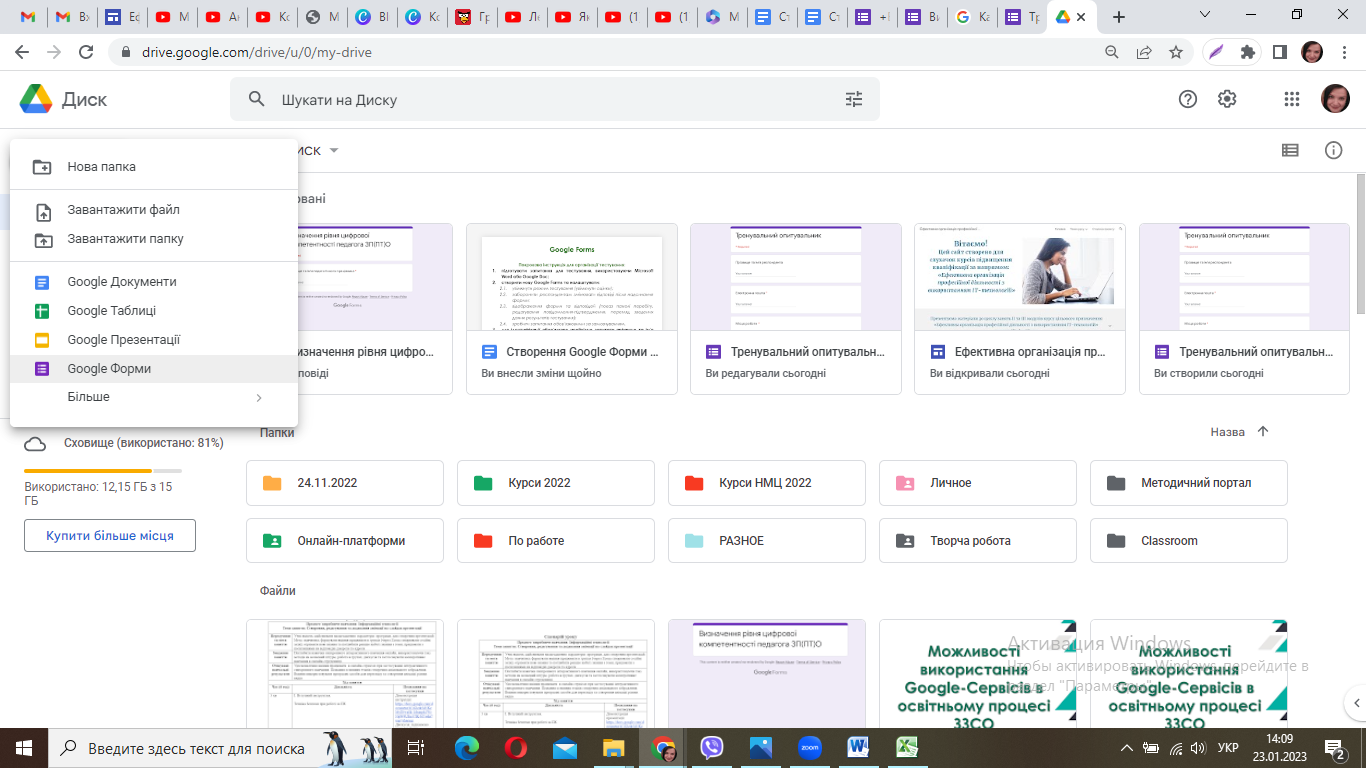 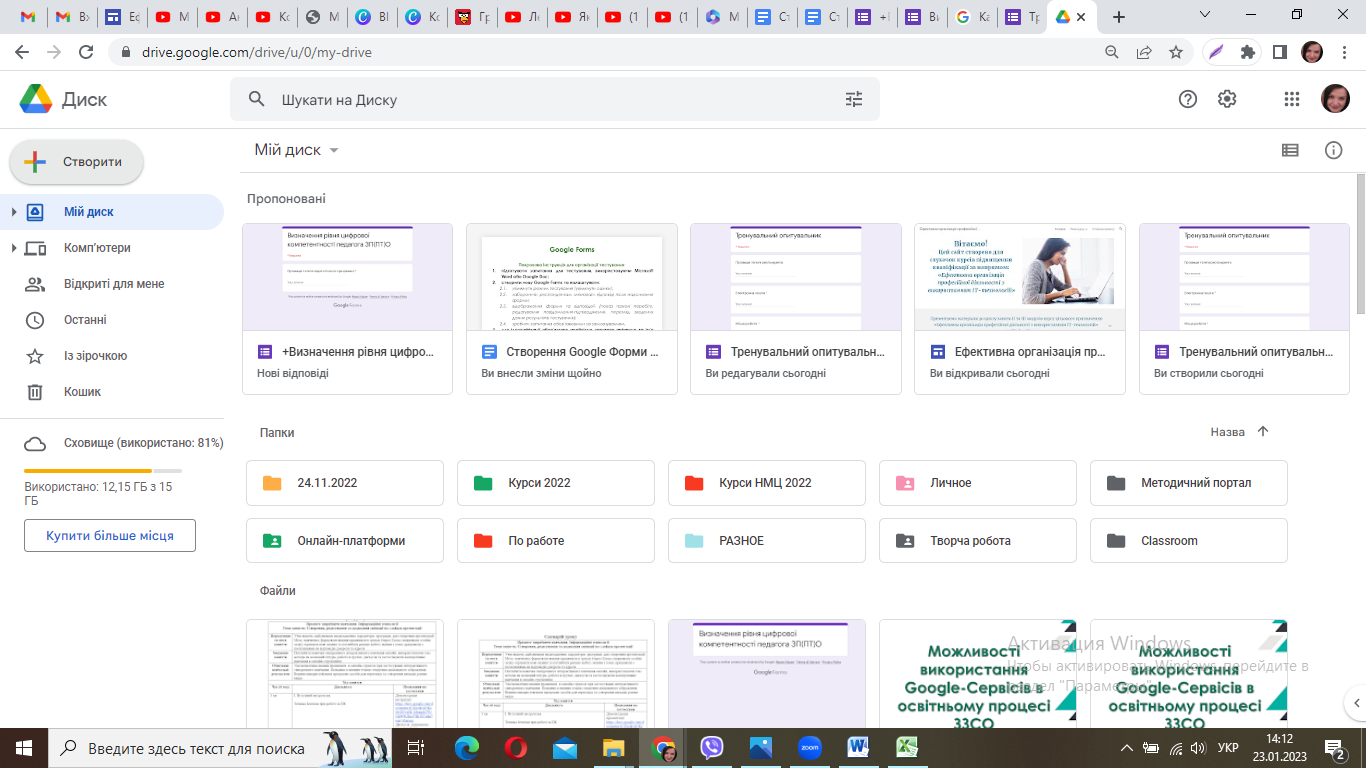 Для новоствореної форми додайте назву файлу (ліворуч угорі).У робочій області заголовка форми впишіть назву форми.Як увімкнути режим тестування?У режимі конструктора форми натиснути на кнопку “Налаштування”.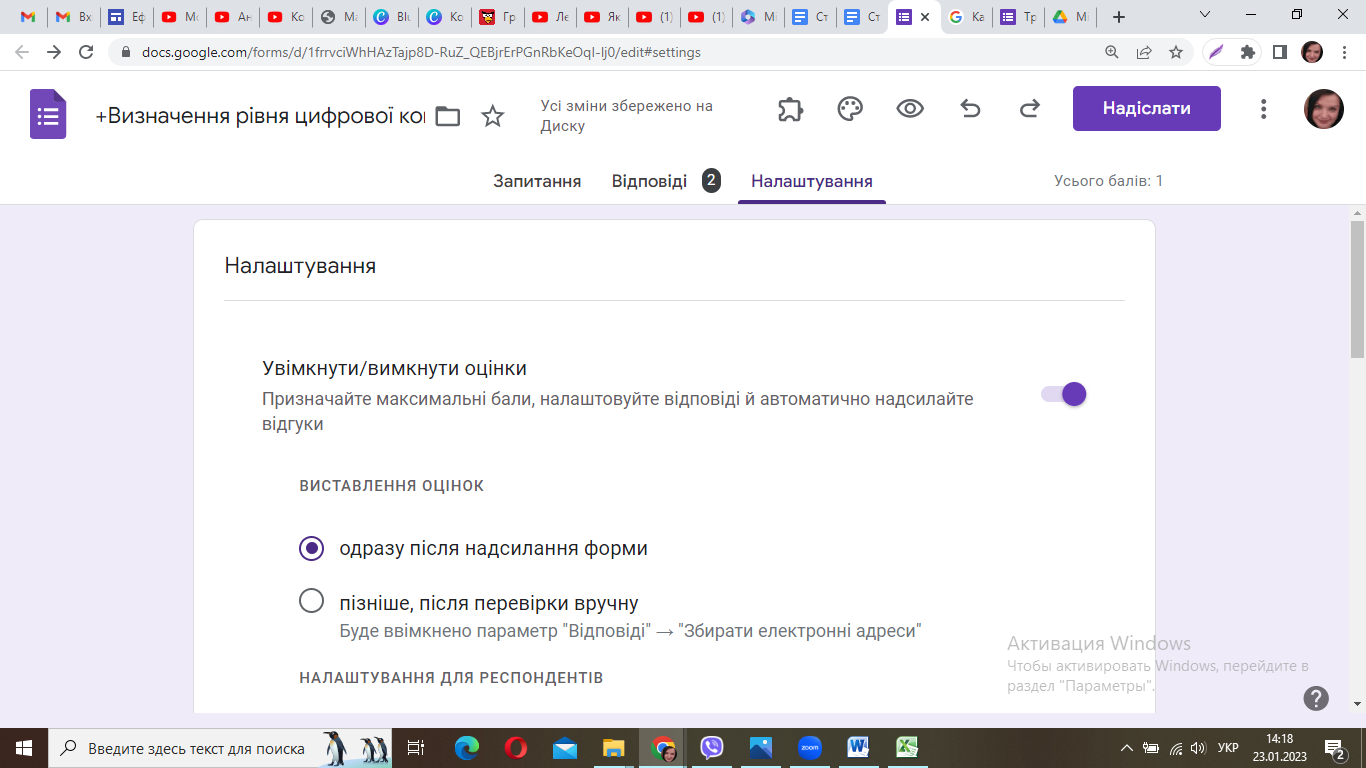 У вкладці, яка відкриється, увімкнути перемикач для функції “Увімкнути/вимкнути оцінки”.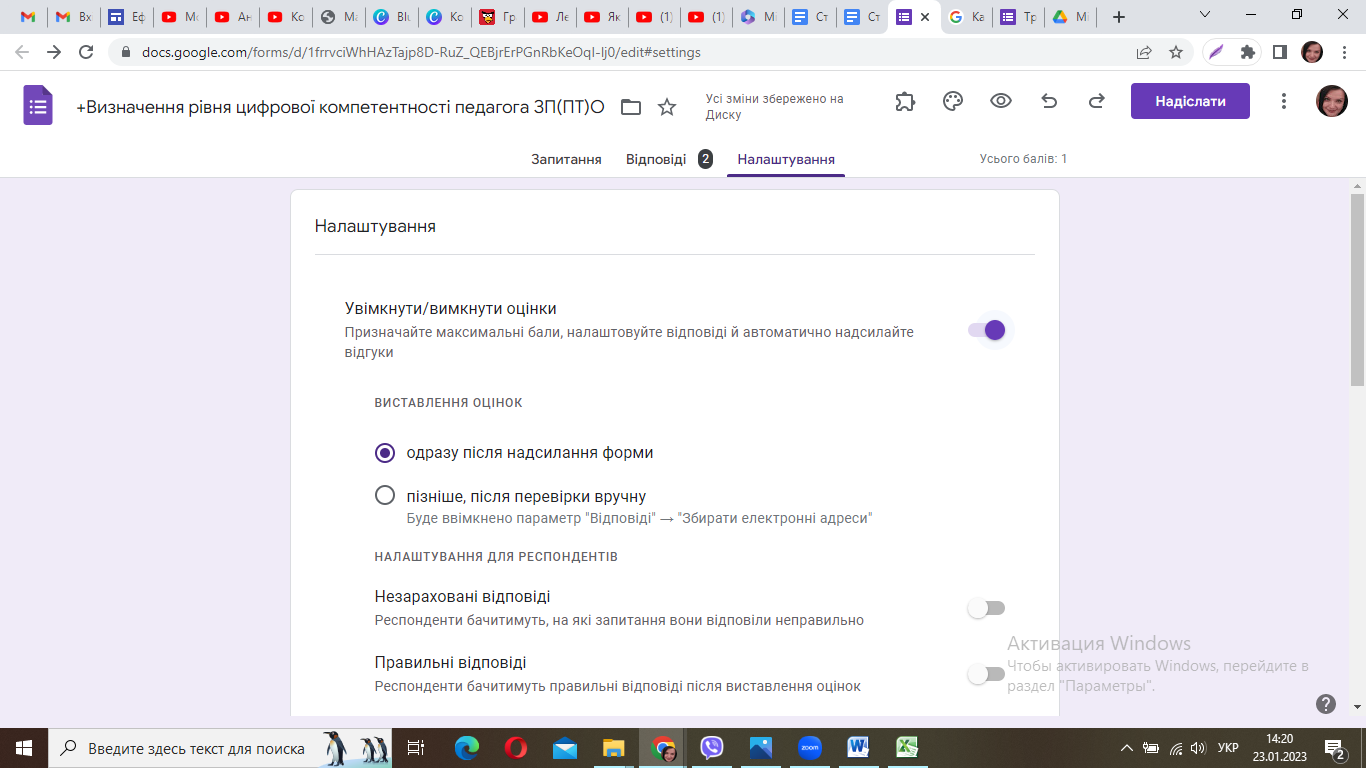 Налаштувати параметри виставлення оцінки й перегляду результатів.Як для кожного питання визначити правильні відповіді 
й кількість балів за успішний результат?Для КОЖНОГО питання натиснути “Ключ опитування”.Позначити правильні відповіді.зазначити кількість балів у разі правильної відповіді.Підтвердити налаштування — “Готово”.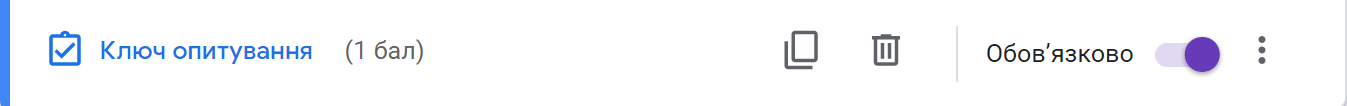 * вмикаємо перемикач “Обов’язково”, щоб респондент не міг пропустити питанняЯк сформувати посилання?У режимі конструктора форми натиснути праворуч угорі кнопку “Надіслати”, перейти до вкладки “Надіслати через / Посилання” .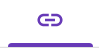 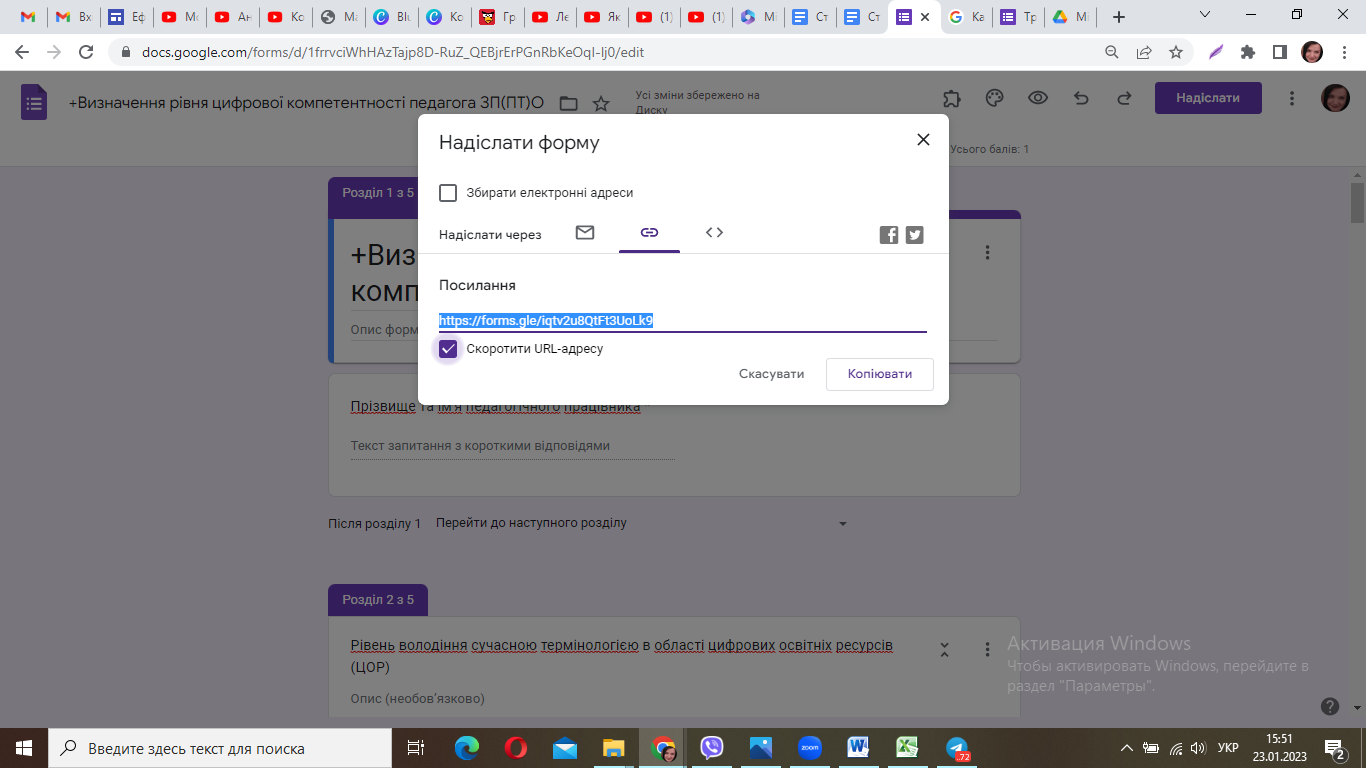 Скоротити отримане посилання. Натиснути кнопку “Копіювати”.Закрити вікно “Надіслати форму” через кнопку праворуч угорі.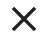 Як створити таблицю відповідей?Після того як респонденти опрацюють матеріали тестування, усі відповіді у зведеному вигляді Google Forms збере на окремій вкладці режиму КОНСТРУКТОРА — “Відповіді”. Для вас буде відображена наявна статистика та зведені інтерактивні діаграми.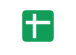 У режимі конструктора форми перейти до вкладки “Відповіді”.Натиснути праворуч угорі на кнопку “Зв’язати з таблицями”        .У вікні, яке відкриється, для вибору цільової таблиці для відповідей, установити перемикач у положення “Створити електронну таблицю” і підтвердити вибір праворуч унизу, натиснувши кнопку “Створити”.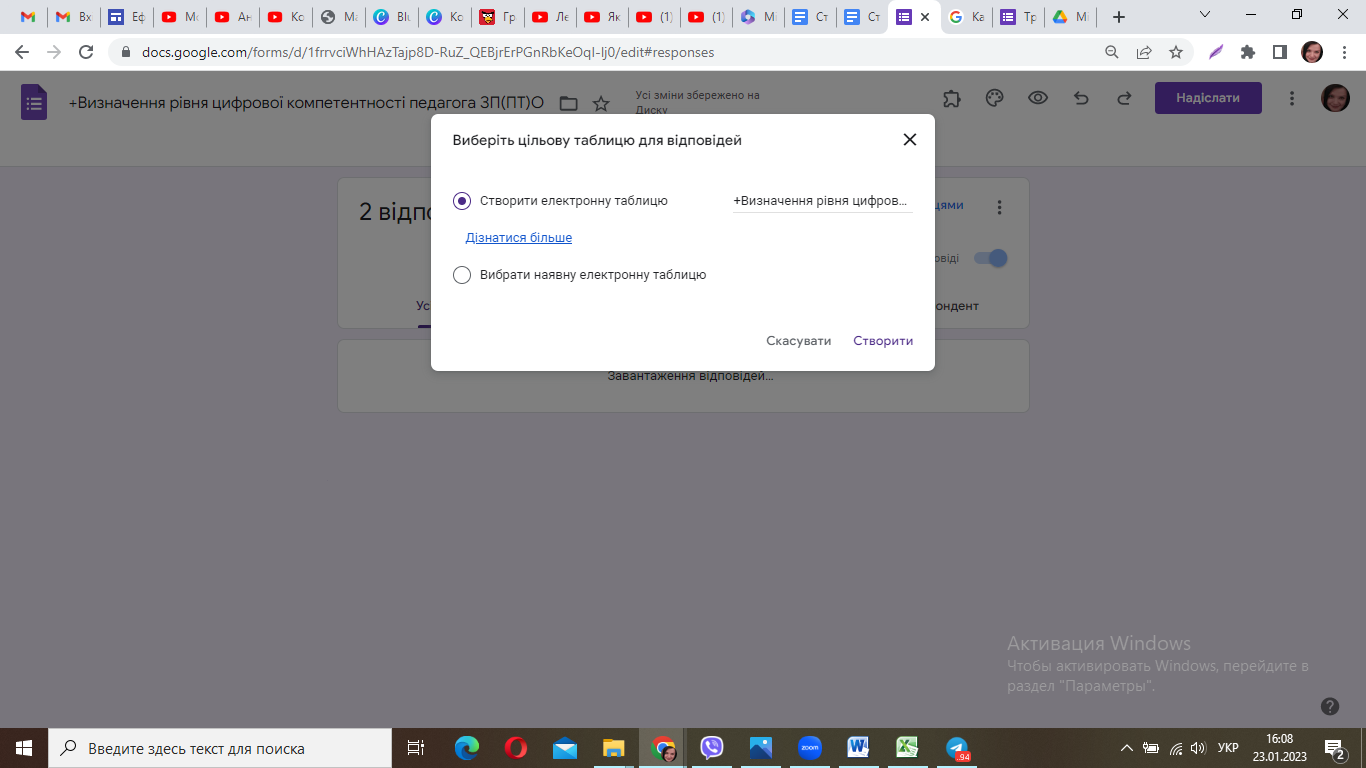 Для користувача буде відкрита нова вкладка зі створеною таблицею відповідей, яку ви можете відредагувати.Окрема сторінка зі створеними формами користувача: forms.google.comРЕЖИМИ РОБОТИ З GOOGLE FORMS:РЕЖИМИ РОБОТИ З GOOGLE FORMS: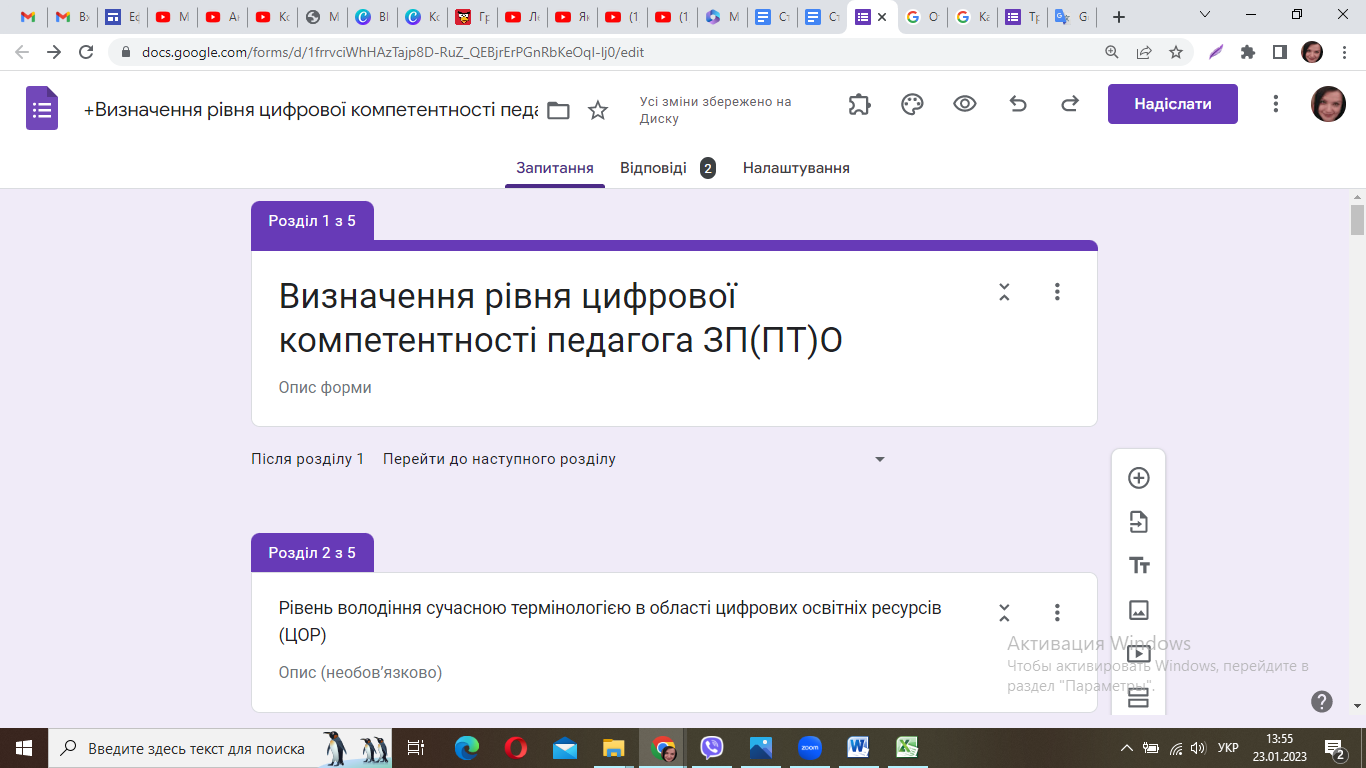 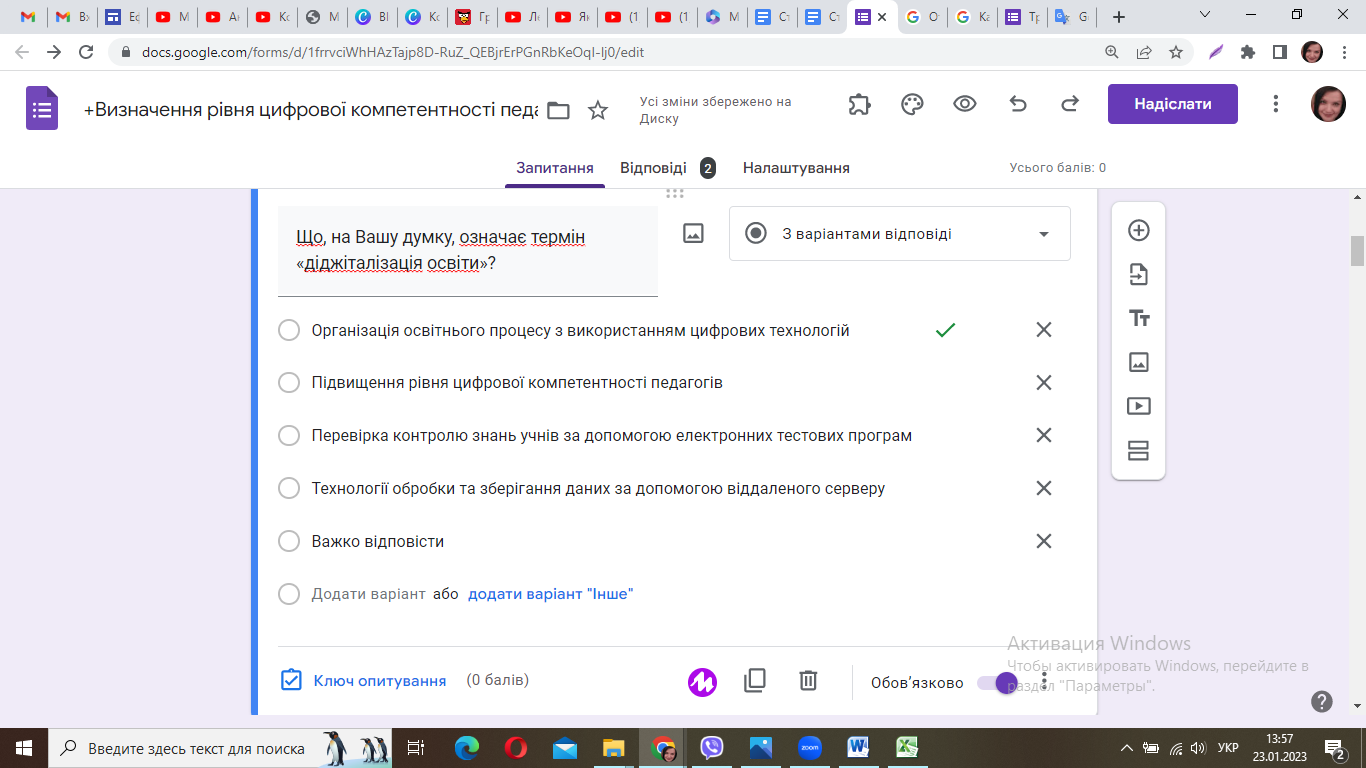 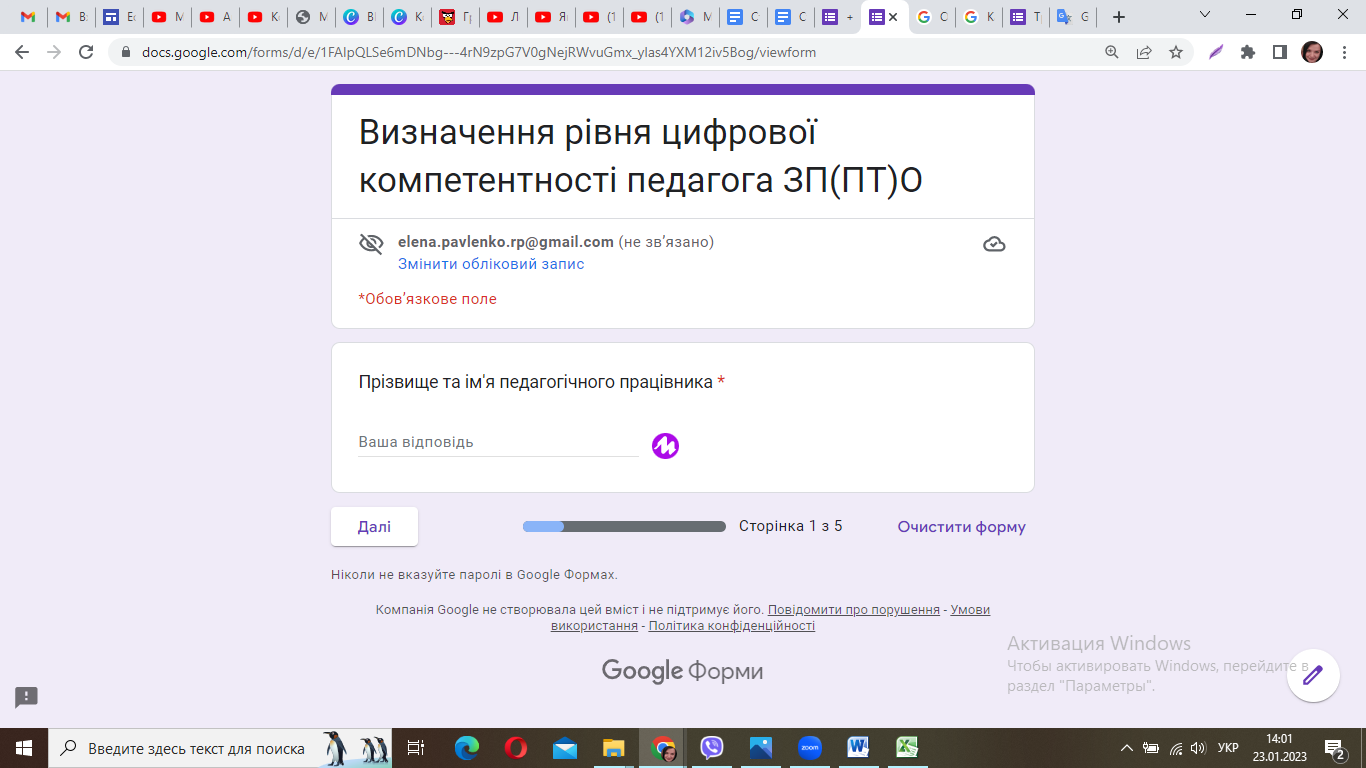 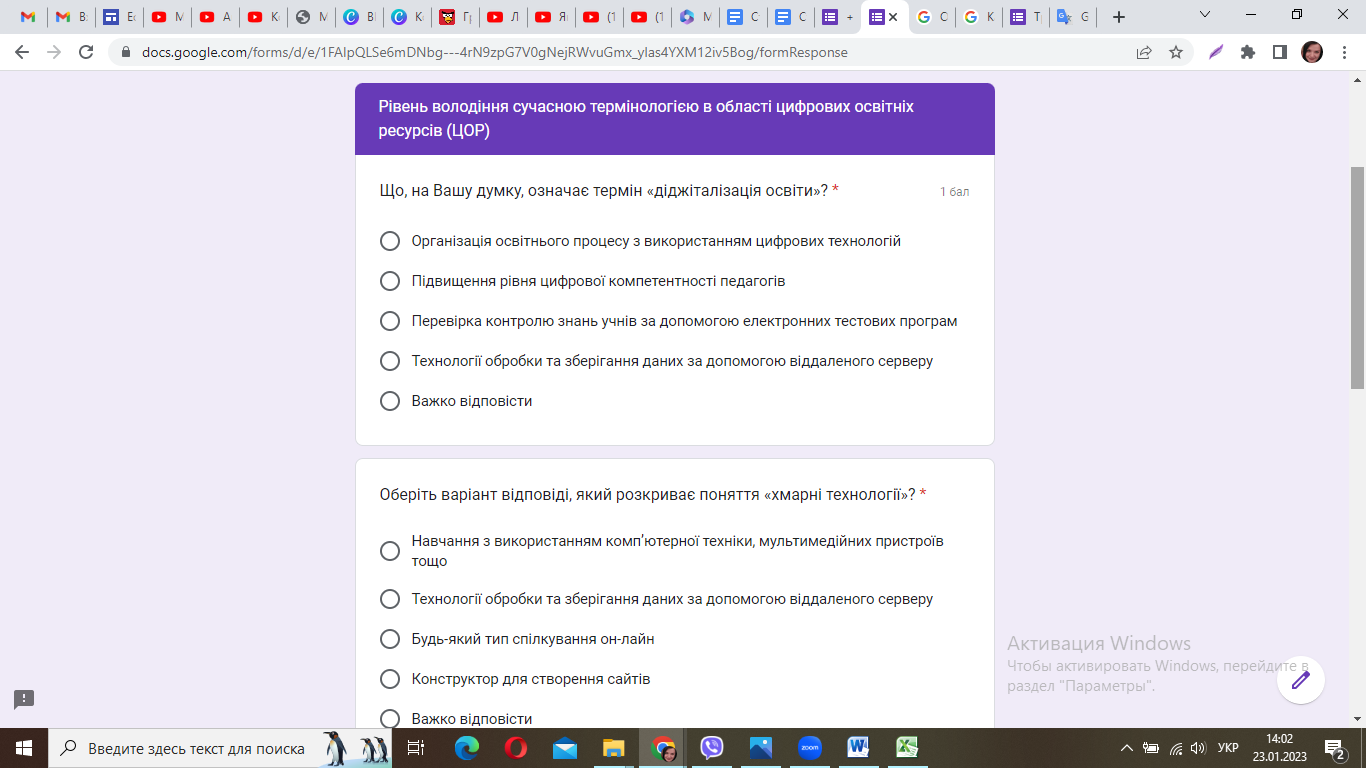 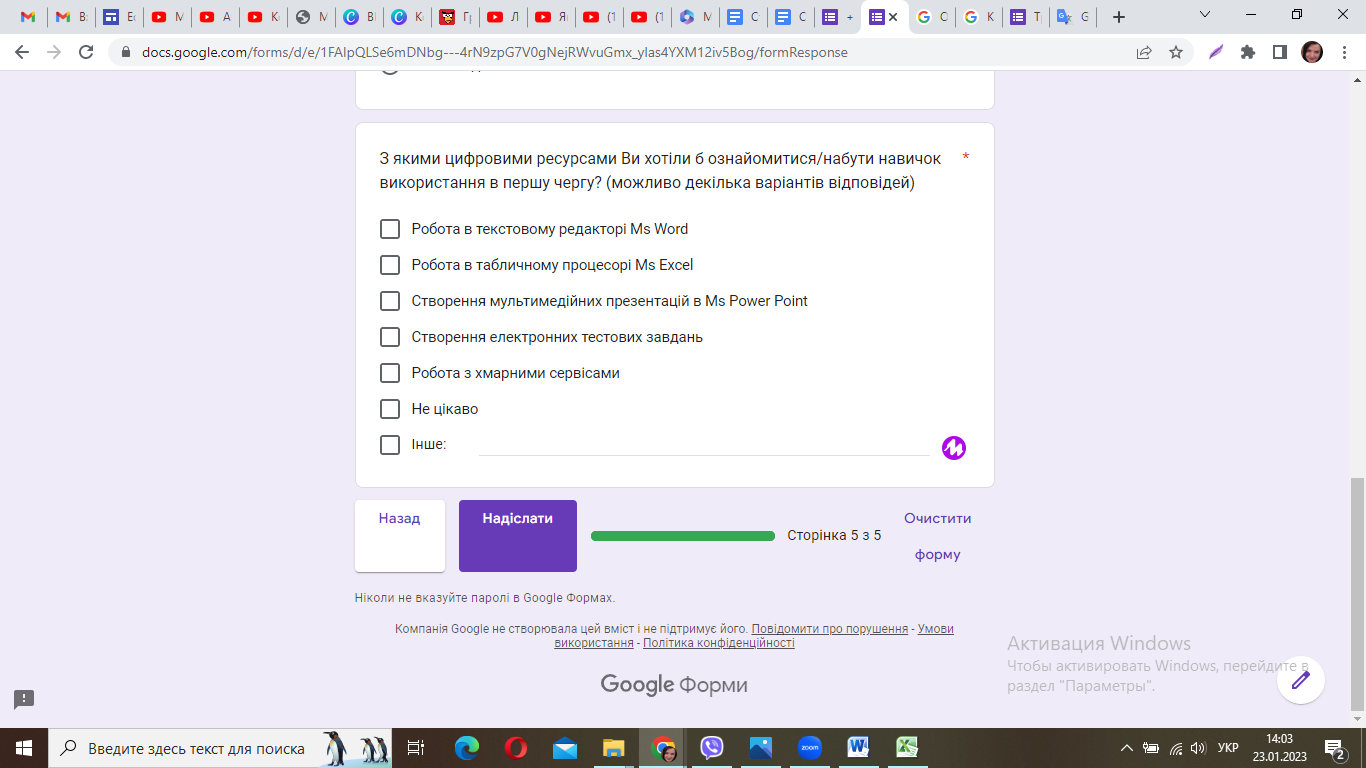 КОНСТРУКТОРПЕРЕГЛЯД/ЗАПОВНЕННЯ